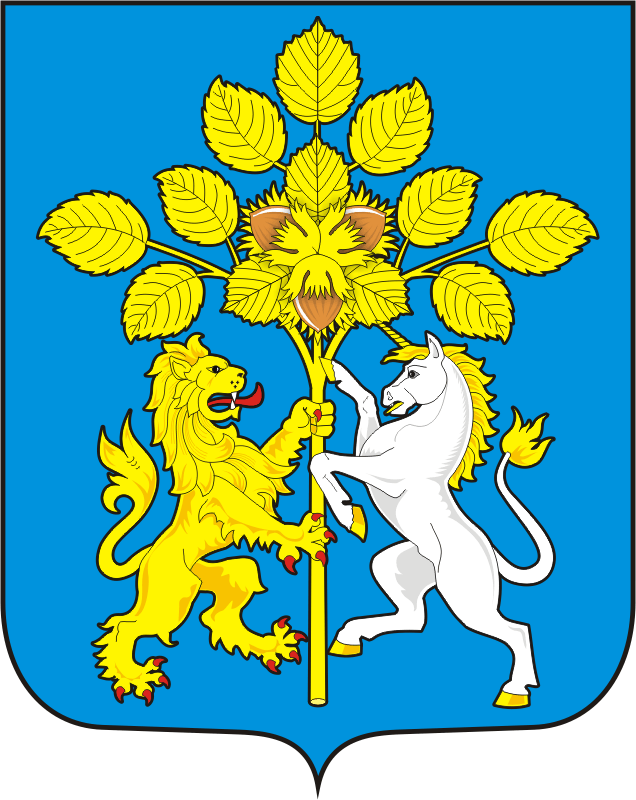 АДМИНИСТРАЦИЯ СПАССКОГО СЕЛЬСОВЕТАСАРАКТАШСКОГО РАЙОНА ОРЕНБУРГСКОЙ ОБЛАСТИП О С Т А Н О В Л Е Н И Е_________________________________________________________________________________________________________28.09.2020                                 с.Спасское                                           №  54-пО мерах по обеспечению противопожарного режимав осенне-зимний период и при заготовке грубых кормов 2020/2021 годах      В целях обеспечения пожарной безопасности на территории муниципального образования Спасский сельсовет Саракташского района в осенне-зимний период и при заготовке грубых кормов выполнить следующие мероприятия:- обеспечить круглосуточное дежурство и патрулирование членами добровольных формирований, оперативной группы с целью оперативного обнаружения и реагирование на пожар (согласно Приложению 1);- обеспечить создание по границам населенных пунктов минеральных полос (опашки) в два кольца шириной не менее 5 метров, прокосы шириной не менее 200 метров, а так же очистку от сухой травянистой растительности внутри и по периметру границ населенных пунктов;- проработать вопрос по гарантированному оповещению населения в случае ухудшения обстановки. Провести комплекс мероприятий по подготовке населения к экстренной эвакуации в случае пожара в безопасные районы. Довести до жителей сигналы об экстренной эвакуации и порядок действий при их получении. Особое внимание уделить категории маломобильных граждан, проживающих на территории сельсовета;- обеспечить готовность привлечения инженерной (пахотной) техники к ликвидации пожаров. Создать резервы горюче – смазочных материалов;- обеспечить наличие и исправное состояние источников противопожарного водоснабжения, а также доступность подъезда к ним пожарной техники;- обеспечить тесное взаимодействие ЕДДС муниципального образования с экстренными службами (01,02,03);- обеспечить круглосуточное дежурство руководящего состава муниципального образования в целях своевременного реагирования на оперативные события, связанные с пожарами и возможными чрезвычайными ситуациями, на подведомственной территории (согласно Приложению 2);- сформировать в населенных пунктах мобильные группы из числа добровольцев для реагирования на природные пожары. Обеспечить проведение комплекса организационного - технических мероприятий, направленных на усиление охраны прилегающей территории от пожаров, оперативное их обнаружение и тушение (согласно Приложению 3);- быть готовым к реагированию на складывающуюся обстановку на подведомственной территории. Своевременно вводить соответствующий режим функционирования;- активизировать работу административной комиссии муниципального образования по контролю за соблюдением требований, установленных нормативными правовыми актами Правительства Оренбургской области и муниципальных образований в период действия особого противопожарного режима;- взять на контроль все санкционированные и несанкционированные полигоны ТБО (свалки мусора) на предмет загорания;- обеспечить пожаробезопасную организацию при заготовке и транспортировке грубых кормов к местам складирования в соответствии с правилами противопожарного режима;-  обеспечить опашку территории складирования грубых кормов и опашку прилежащей территории;- провести профилактическую работу с населением по пресечению и недопущению поджогов кормов и сенокосных угодий;- категорически запретить выжигание сухой травянистой растительности, стерни, пожнивных остатков, палов травы и мусора. 2.Данное решение вступает в силу после его официального опубликования на сайте администрации Спасского сельсовета.3.Контроль за исполнением данного постановления оставляю за собой.Глава муниципального образования                                                          В.А.СпицинРазослано: администрации сельсовета, прокурору районаПриложение № 1к постановлению администрацииСпасского сельсоветаот 28.09.2020 года № 54-пСоставоперативной группы муниципального образования Спасский сельсовет Саракташского района Оренбургской области с целью оперативного обнаружения и реагирование на пожарПриложение № 2к постановлению администрацииСпасского сельсоветаот 28.09.2020 года № 54-пГрафик дежурства руководящего состава муниципального образования в целях своевременного реагирования на оперативные события, связанные с пожарами и возможными чрезвычайными ситуациями, на территории муниципального образования Спасский сельсоветПриложение № 3к постановлению администрацииСпасского сельсовета                                                                                  от 28.09.2020 года № 54-пСостав мобильной группы из числа добровольцев для реагирования на природные пожары на территории муниципального образования Спасский сельсовет№п/пНаселенные пунктыМуниципального образованияФамилия, имя, отчествоЗанимаемаядолжностьГрафик дежурства1с. СпасскоеЦыпина С.А.Филатов А.А.Губанков А.М.специалист администрации;член ДНД;член ДНДкруглосуточно2с. НижнеаскаровоСпицин В.А.Тараскин А.А.Глава  сельсовета;член ДНД.круглосуточно3с.СреднеаскаровоСпицин В.А.Юнусова З.З.Глава  сельсовета;Староста селакруглосуточно4с.КовыловкаСпицин В.А.Павлухин С.И.Глава сельсовета;Староста селакруглосуточно5с.МальгаСпицин В.А.Шиваева Л.Л.Глава сельсовета;Староста селакруглосуточно№п/пНаселенные пунктыМуниципального образованияФамилия, имя, отчествоЗанимаемаядолжностьГрафик дежурства1с. СпасскоеСпицин В.А.Цыпина С.А.глава МО;специалист сельсовета круглосуточно2с. НижнеаскаровоСпицин В.А.Цыпина С.А.глава МО;специалист сельсовета круглосуточно3с.СреднеаскаровоСпицин В.А.Цыпина С.А.глава МО;специалист сельсовета круглосуточно4с.КовыловкаСпицин В.А.Цыпина С.А.глава МО;специалист сельсоветакруглосуточно5с.МальгаСпицин В.А.Цыпина С.А.глава МО;специалист сельсоветакруглосуточно№п/пНаселенные пунктыМуниципального образованияФамилия, имя, отчествоЗанимаемаядолжностьГрафик дежурства1с. СпасскоеФилатов А.А.Член ДНД круглосуточно2с. НижнеаскаровоКлящин В.Ю.Староста села, водитель пожарной машины круглосуточно3с.СреднеаскаровоТараскин А.А.Член ДНД круглосуточно4с.КовыловкаПавлухин С.И.Староста селакруглосуточно5с.МальгаШиваев В.И.Член ДНДкруглосуточно